ANN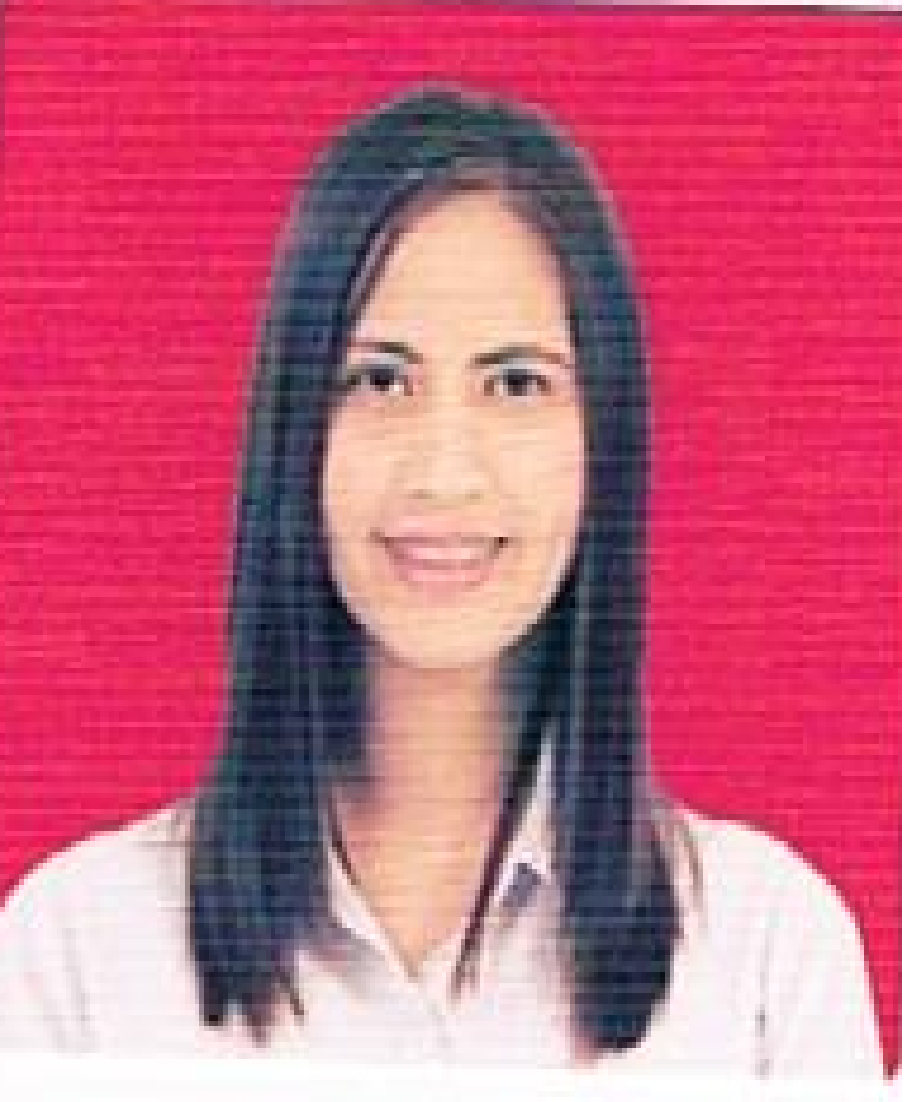 ANN.360019@2freemail.com    			Abu Dhabi, UAE				OBJECTIVE:	I am a highly qualified and motivated trained employee looking for employment that will give me a suitable position that will meet my qualifications.EMPLOYMENT HISTORY:DATE				           COMPANY AND ADDRESS			  JOB TITLEJULY 21,  2005 – March 30, 2017     M.Lhuillier Financial Services Inc	Branch Manager / Vault Custodian/ Teller				      Financial Services / Pawnshop		Frontliner Assistant/ Appraiser	      								   		Manages the branch operations andensures that operations are customerfriendly, cost-efficient, and profitable.Check the cash receipts and disbursements.Record Book and ensures that the actual cash count balances with the record at closing hour.Perform the tellering  functions of the branch operation in accordance to the routinary duties and responsibilities as teller.Giving customer the best service and satisfying  their requirements.Carefully appraises  item being pawnedand subjects them to appraising  procedures using the proper testing instrumentsTRAINING AND CREDENTIAL:	WESTERN UNION OPERATOR'S TRAINING	November 2006	Makati City	JEWELRY APPRAISAL SEMINARDecember 2006Makati CityWESTERN UNION SEND OUT TRAININGFebruary 2007Makati CityKWARTA PADALA OPERATIONAL TRAININGMay 2007Makati CityFirst Line Ambassador's Training and Incentive ProgramNovember 2007Makati City  KNOW YOUR MONEY AND COUNTERFEIT DETECTION SEMINARJune 2009	SACOP, City of San Fernando, Pampanga	ORIENTATION ON ANTI – MONEY LAUNDERING ACT	February 2010	Makati City	INTEGRATED SEMINAR-WORKSHOP ON NURTURING WORK ETHICS 	THAT COMPANIES VALUE MOST AND EXECELLENT CUSTOMER SERVICE	December 2011	SACOP, City of San Fernando, PampangaSKILLS:• Computer literate• With good communication skills• With pleasing  personality• Can work under pressure• Determined and enthusiastic, strive to get the job done• Meets quota on time for submission  of reportPERSONAL DATA:Date of Birth	:	May 30, 1982Age		:	34 years oldCivil Status	:	MarriedEDUCATIONAL BACKGROUND:DATE			SCHOOL / ADDRESS				1999 – 2003		Angeles University Foundation		BS in Computer Science			Angeles CityI, hereby ascertain that all facts pertained to in this document are true and credible.